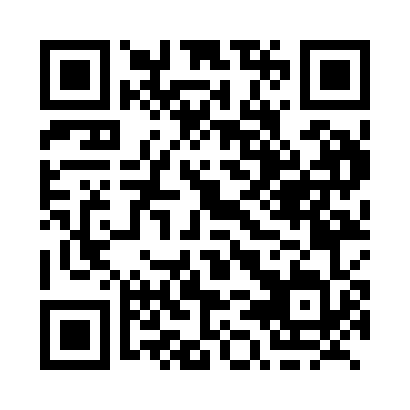 Prayer times for Boggy Hall, Alberta, CanadaMon 1 Jul 2024 - Wed 31 Jul 2024High Latitude Method: Angle Based RulePrayer Calculation Method: Islamic Society of North AmericaAsar Calculation Method: HanafiPrayer times provided by https://www.salahtimes.comDateDayFajrSunriseDhuhrAsrMaghribIsha1Mon3:325:201:457:2510:1011:572Tue3:335:211:457:2410:0911:573Wed3:335:221:457:2410:0911:574Thu3:345:221:467:2410:0811:575Fri3:345:231:467:2410:0811:576Sat3:355:241:467:2410:0711:567Sun3:365:251:467:2310:0611:568Mon3:365:261:467:2310:0511:569Tue3:375:271:467:2310:0511:5510Wed3:375:291:467:2210:0411:5511Thu3:385:301:477:2210:0311:5512Fri3:395:311:477:2110:0211:5413Sat3:395:321:477:2110:0111:5414Sun3:405:331:477:2010:0011:5315Mon3:415:351:477:209:5911:5316Tue3:415:361:477:199:5811:5217Wed3:425:371:477:199:5611:5218Thu3:435:391:477:189:5511:5119Fri3:445:401:477:179:5411:5020Sat3:445:411:477:179:5311:5021Sun3:455:431:477:169:5111:4922Mon3:465:441:477:159:5011:4823Tue3:465:461:477:149:4811:4824Wed3:475:471:477:139:4711:4725Thu3:485:491:477:139:4511:4626Fri3:495:501:477:129:4411:4527Sat3:495:521:477:119:4211:4528Sun3:505:531:477:109:4111:4429Mon3:515:551:477:099:3911:4330Tue3:525:571:477:089:3711:4231Wed3:535:581:477:079:3511:41